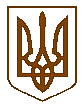 УКРАЇНАБілокриницька   сільська   радаРівненського   району    Рівненської    області(сімнадцята  позачергова сесія сьомого скликання)ПРОЕКТ РІШЕННЯвід  26 квітня   2017 року                                                                                                                 Про надання дозволу на розробленняпроекту землеустрою щодо відведення земельної ділянки у приватну власність громадянці  Вітрук Галині Андріївні	Розглянувши заяву громадянки Вітрук Г.А.  з метою надання у приватну власність земельної ділянки для ведення особистого селянського господарства та керуючись пунктом 34 частини першої статті 26 Закону України “ Про місцеве самоврядування в Україні ”, статей 12, 118, 121, Земельного кодексу України, сесія Білокриницької сільської радиВ И Р І Ш И Л А :Надати гр. Вітрук  Галині Андріївні дозвіл на розроблення проекту землеустрою щодо відведення земельної ділянки у приватну власність  орієнтовною площею 0,3445 га за рахунок земель запасу сільськогосподарського призначення в с. Глинки на території Білокриницької сільської ради Рівненського району Рівненської області для ведення особистого селянського господарства.Гр. Вітрук  Галині Андріївні у місячний термін звернутися до суб’єкта господарювання, що є виконавцем робіт із землеустрою, згідно із законом, для розроблення проекту землеустрою щодо відведення у приватну власність земельної ділянки.Після погодження проекту у порядку встановленому статтею 186 Земельного кодексу України проект землеустрою подати до сільської ради на розгляд і затвердження та передачі земельної ділянки у приватну власність.Контроль за виконанням даного рішення покласти на земельну комісію сільської ради.Сільський голова                                                                                  Т. ГончарукУКРАЇНАБілокриницька   сільська   радаРівненського   району    Рівненської    області(сімнадцята  позачергова сесія сьомого скликання)ПРОЕКТ РІШЕННЯвід  26 квітня   2017 року                                                                                                                 Про надання дозволу на розробленняпроекту землеустрою щодо відведення земельної ділянки у приватну власність громадянці  Вітрук Галині Андріївні	Розглянувши заяву громадянки Вітрук Г.А.  з метою надання у приватну власність земельної ділянки для ведення особистого селянського господарства та керуючись пунктом 34 частини першої статті 26 Закону України “ Про місцеве самоврядування в Україні ”, статей 12, 118, 121, Земельного кодексу України, сесія Білокриницької сільської радиВ И Р І Ш И Л А :Надати гр. Вітрук  Галині Андріївні дозвіл на розроблення проекту землеустрою щодо відведення земельної ділянки у приватну власність  орієнтовною площею 0,3445 га за рахунок земель запасу сільськогосподарського призначення в с. Глинки на території Білокриницької сільської ради Рівненського району Рівненської області для ведення особистого селянського господарства.Гр. Вітрук  Галині Андріївні у місячний термін звернутися до суб’єкта господарювання, що є виконавцем робіт із землеустрою, згідно із законом, для розроблення проекту землеустрою щодо відведення у приватну власність земельної ділянки.Після погодження проекту у порядку встановленому статтею 186 Земельного кодексу України проект землеустрою подати до сільської ради на розгляд і затвердження та передачі земельної ділянки у приватну власність.Контроль за виконанням даного рішення покласти на земельну комісію сільської ради.Сільський голова                                                                                  Т. Гончарук